МУНИЦИПАЛЬНОЕ ДОШКОЛЬНОЕ ОБРАЗОВАТЕЛЬНОЕ УЧРЕЖДЕНИЕ «ДЕТСКИЙ САД № 192»Консультация для родителей«Как провести выходной день с ребенком».2022 – 2023 учебный год, ноябрьЦель: помочь родителям интересно организовать выходной день вместе с детьми.  Выходные дни – это время, когда родители и дети могут в полной мере испытать радость от общения друг с другом, поскольку в будние дни родители заняты на работе, а дети ходят в детский сад.

Как сделать так, чтобы выходные с ребенком прошли продуктивно и интересно?Позади напряженная рабочая неделя, когда вы встречались со своими детьми только рано утром и поздно вечером, впереди два выходных дня. Как сделать так, чтобы они прошли продуктивно и интересно?
Детям, особенно дошкольного возраста, необходимо родительское внимание, ощущение того, что мама с папой с ними, а не просто впопыхах таскают их за собой. Поэтому постарайтесь домашние дела сделать в течение рабочей недели, а выходные провести с максимальной пользой для детей.Необходимо помнить о том, что в детском саду ребенок привык к определенному режиму, поэтому не стоит спать вместе с ним до обеда в выходные дни, лучше встать пораньше и за завтраком обсудить планы на день. Тут масса вариантов…После завтрака можно сделать вылазку на природу, это может быть и семейная поездка на дачу и пикник в лесу, или просто прогулка в соседнем парке. Важно во время прогулки разговаривать с ребенком, обращать его внимание на то, что происходит вокруг: смена времен года, цвет листвы, интересная расцветка у проходящей мимо кошки. Дошкольники, конечно, получают первичные знания в детском саду, но от любимых родителей что-то узнать гораздо интереснее, и это лучше запоминается.

Наступает выходной день. Куда пойти с ребёнком? Этот вопрос часто ставит родителей в тупик. Может, поход в парк? Разумеется, решающее слово остается за ребёнком, это один из моментов, когда дошкольник чувствует свою сопричастность взрослым в семье и растет спокойным, уверенным.

Прогулка в лес – это отличный вариант приятного общения со своим ребёнком, при условии благоприятной погоды. Ведь где, как ни на природе, есть возможность обсудить погодные явления, слушать пение птиц. Зимой – слепить снежную бабу, поиграть в снежки и т. д. Летом посмотреть траву, понюхать цветы, полюбоваться на водоём. Осенью – собирать листья для гербария.

Превосходно, если погода позволяет, не только подышать свежим воздухом, но и заняться спортом. Чем можно заинтересовать ребенка на улице?

Летом это могут быть ролики, велосипед. Даже вдвоем с ребенком можно поиграть в футбол, а если наберется целая команда, то это будет незабываемое впечатление. Зимой – катание на лыжах, на коньках, на санках. В лес можно взять термос с чаем, это придаст прогулке особую атмосферу.Очень важно во время прогулок - общение с ребёнком, обращать внимание на то, что происходит вокруг: какое время года, цвет листвы, как одеты люди и др. Побуждайте ребёнка высказываться, думать, сопоставлять, учите анализировать, отвечать на вопросы. Заинтересовался ваш ребёнок чем-то, остановитесь, приглядитесь, постарайтесь смотреть на все его глазами и в то же время оставайтесь взрослыми! Ребёнок должен чувствовать родительскую сопричастность его интересам. Так формируется доверие к миру, благодарность и огромная любовь к родителям.На свежем воздухе очень полезны активные игры. Поиграйте с ребенком в мяч, побегайте, привлеките к вашим играм других детей, гуляющих в том же парке или соседей по даче. Пусть прогулка будет веселой, активной и полезной.Много нового и увлекательного принесет поход в зоопарк. Множество животных и уже знакомых по книжкам, и пока неизвестных — это очень интересно, познавательно и весело.Раз и навсегда, уважаемые родители, решите для себя: совместный с ребёнком поход — это совсем не отдых для Вас, это время, полностью посвященное ему, вашему любимому малышу. Пусть он еще раз удостовериться, что Вы его любите, что живете его интересами.Посмотрите вокруг глазами ребенка — сколько интересного в мире! Заинтересовался ваш ребёнок чем — то, остановитесь, приглядитесь, постарайтесь смотреть на все его глазами и в то же время оставаться взрослым!Речь ваша, дорогие родители — эмоциональная и выразительная, должна нести доброе отношение к окружающему, восхищение щедрой красотой природы. В то же время побуждайте ребёнка высказываться, думать, сопоставлять, учите анализировать, отвечать на вопросы и задавать их. Ребёнок должен чувствовать родительскую сопричастность его интересам. Так формируется доверие к миру, благодарность и огромная любовь к родителям.В таких совместных походах есть все условия для тренировки вашего ребёнка в силе, ловкости, смелости.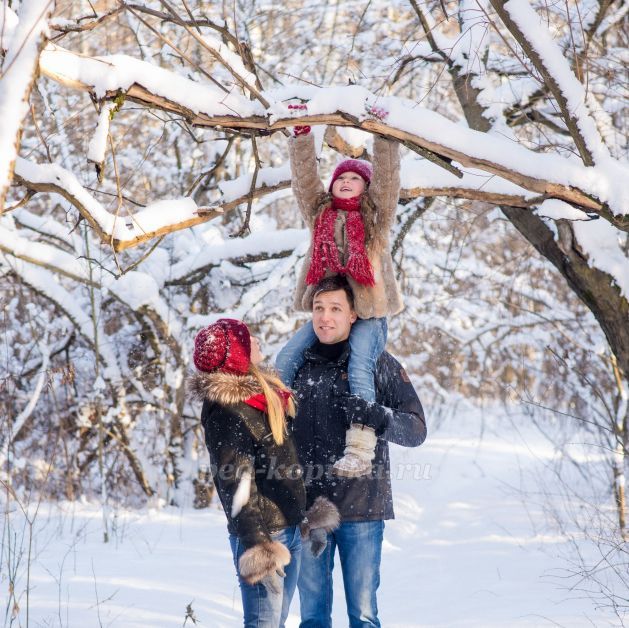 
Если погода не позволяет – хороший вариант посетить выставки, музей, театр. Желательно заранее обговорить, что вы готовы ему купить, чтобы избежать возможных ссор по этому поводу.

Ещё один вариант при плохой погоде – совместный поход в гости. Чтобы не разрываться между столом и ребенком (детьми), увлеките их игрой, посидите вместе с ними, вместе продумайте правила игры. Тогда не придется отвлекаться на детей. Не нужно сердиться, если ребенок призывает к помощи, лучше спокойно помогите или дайте совет.
Не менее полезным и увлекательным может оказаться поход в театр, на детский спектакль, только необходимо выбирать представление, соответствующее возрасту ребенка. Возрастные категории обычно указаны в программе репертуара театра. Не надо вести дошкольника на спектакль для более взрослых ребят, ему может стать неинтересно, а то и страшно. Для детей поход в театр, это погружение в какую-то необычную, волшебную жизнь. А после спектакля можно обсудить с ребенком только что увиденное, чтобы закрепить в памяти сюжет и смысл спектакля.Также, интересным, увлекательным проведением выходного дня может стать для ребёнка — посещение музея. Практически всегда привлекательными для дошкольников оказываются природоведческие музеи. Увидеть в музее всё ребёнок просто не в состоянии. Переход от одной музейной витрины к другой, утомителен и мало познавателен для него. Гораздо лучше и намного полезнее выбрать, что-то одно, и внимательно рассмотреть в деталях. Можно выбрать витрины, посвященные старинному костюму или оружию, посуде, мебели. Не меньший интерес представляют для детей и выставленные в музеях археологические находки: лодки, выдолбленные из ствола дерева, сделанные из камня и кожи топоры, украшения.Дошкольник хочет и может узнавать, что составляет основу экспозиции исторических музеев: как жили люди раньше, как был устроен их дом, какую одежду они носили, и из какой посуды ели, на какой мебели спали, сидели, во что играли, и на чем писали.В этом возрасте детям хочется примерить эту жизнь на себе, и проигрывать ее, представляя себя ее участником. И если кто — то говорит, что дошкольники еще слишком малы для посещения музеев, то это — значит, лишь то, что вы, родители не смогли сделать них посещение музея интересным.
Выходной день дома! Это тоже хороший вариант, ведь здесь можно уделить максимум внимания своему ребенку, которое ему так необходимо для полноценного развития.

Помните, что ребенок приобретает знания посредством игр и воображения.

Игра — это способ приобретения навыков, присущих взрослым людям. Детские игры, по сути, могут сравниться с работой и учебой.

Игра в прятки с игрушкой. Договоритесь с ребенком, кто будет водящий. Водящий остается в комнате и прячет куда-нибудь игрушку, а другой игрок ждет за дверью. Затем он заходит в комнату и ищет игрушку, а водящий направляет его, говоря «горячо — холодно».


Удивительно, а сколько полезных сведений можно сообщить ребенку, идя с ним по улице. Познакомить с тем, как жили люди в другие времена. Во время обычной прогулки по старой части современного города можно поговорить с ребёнком о печах, можно увидеть дым, идущий из печи.Вспомнить те игры, в которые играли наши прабабушки и прадедушки. Например: игра в бирюльки, лапта. Заинтриговать ребёнка игрой и при желании можно и поиграть!Но если погода совсем не радует, не благоприятна для прогулок, и вы решили остаться дома. Что же будем делать? Выходной день дома - это тоже хороший вариант, ведь здесь можно уделить максимум внимания своему ребёнку. Настольные игры – интересны и детям и взрослым, они развивают интеллект, мышление, воображение. Также можно поиграть в игру «Прятки с игрушкой». Договоритесь с ребёнком, кто будет водящим. Водящий остается в комнате и прячет любую игрушку, а другой игрок ждёт за дверью. Затем он заходит в комнату и ищет игрушку, а водящий направляет его, говоря «горячо – холодно».Творите! Рисуйте! Придумайте с ребенком поделку-аппликацию.
Настольные игры – интересны и детям, и взрослым. Данный вид игр развивают интеллект, мышление, воображение.
Как бы вы ни задумали провести выходной день с детьми, это должно нравиться и вам, и им. Родителям важно хоть на время выкинуть из головы все свои проблемы и расслабиться.Неплохой вариант порисовать, полепить с ребёнком. Выбор материалов огромен – карандаши, краски, фломастеры. Если ваш ребёнок ещё не велик и не может самостоятельно нарисовать. То вы можете ему в этом помочь, предложить что-то дорисовать или слепить несложную поделку.Дети любого возраста любят слушать сказки. Можно просто почитать детям интересную книжку и по ней сделать персонажей, с которыми можно придумать свою историю. Можно так же показать кукольный спектакль малышу. Существует много способов, как провести выходной день с ребёнком интересно и увлекательно. Фантазируйте и вы получите массу впечатлений от прогулок с ребёнком.После обеда лучше положить ребенка отдохнуть, и вот тут вы получаете два часа личного времени, и можете заняться и стиркой и уборкой или тоже просто отдохнуть. Вечером можно просто посидеть дома, не устраивая никаких походов. Почитать вслух детскую книжку, порисовать с ребенком, поиграть в настольную игру. Для игры можно позвать живущих по соседству друзей вашего ребенка, только все равно играйте вместе с ними, чтобы это были действительно, тихие игры, и дети не разбаловались перед сном. Вот выходные прошли весело и с пользой, и вы с детьми готовы к новой трудовой неделе.Существует много способов, как провести выходной день вместе с ребёнком интересно и увлекательно. Родители, придумывайте, фантазируйте, и Вы получите массу впечатлений, удовольствий от прогулок с ребёнком. Психологи утверждают: к общению с ребенком нужно относиться серьезно. Дети очень чувствительны и регулярно нуждаются в вашем стопроцентном внимании.Подвижные игры с родителями в выходной.Паук в паутинеРебенку в этом возрасте нравится сталкиваться с новыми задачами. Сделайте для вашего маленького паучка паутинку и посмотрите, как он будет пытаться выбраться из лабиринта.Что понадобится:Моток цветной пряжиБольшая комната с мебельюПрозрачный скотчОсваиваемые навыки:Координация глаз/рукаТонкая и крупная моторикаРешение задач:Возьмите моток цветной пряжи и прикрепите один конец к какой-нибудь мебели с одной стороны комнаты на высоте, подходящей для ребенка.Разворачивайте моток, двигаясь по комнате, и местами прикрепляйте пряжу скотчем к мебели или к стенам. Не делайте вашу паутину слишком высоко.Когда вы размотаете пряжу по комнате, отрежьте от нее кусок с запасом.Конец пряжи протяните за пределы комнаты, чтобы заманить ребенка в комнату с паутиной.Предложите ребенку взять конец нити и идти по ней.Варианты игры. Привяжите к нитке маленькие игрушки, чтобы ребенок собирал их по мере продвижения по паутине.Безопасность. Обязательно следите за малышом, чтобы он не запутался в нитках.Красный свет, зеленый свет.Что понадобится:Веревка или лентаМного места на полуОсваиваемые навыки:Равновесие и координацияПричина и следствиеКрупная моторикаСлуховые навыкиПоложите на полу в одном конце комнаты веревку или ленту.Положите другую веревку или ленту в другом конце комнаты параллельно первой.Очистите пространство между двумя линиями.Поставьте малыша с одной стороны комнаты за линией.Встаньте за другой линией.Скажите ребенку, что когда вы объявите: "Зеленый свет!" — он должен будет попытаться добраться до другого конца комнаты и пересечь вторую линию. Но если вы объявите: "Красный свет!" — то он должен остановиться и не двигаться.Потренируйтесь, стоя лицом к нему и наблюдая за ним, когда вы будете объявлять "Зеленый свет!" и "Красный свет!". Поправьте его, если нужно, и еще раз объясните правила. Когда у него все будет получаться правильно, отвернитесь от ребенка и крикните: "Зеленый свет!".Быстро крикните: "Красный свет!" — и обернитесь, чтобы увидеть, остановился ли ребенок.Продолжайте игру, пока он не пересечет линию.Поменяйтесь ролями и дайте ребенку побыть инспектором движения.Варианты игры. Поиграйте с несколькими детьми. Объявляя "Зеленый свет!" и "Красный свет!", поднимайте соответствующие знаки.Безопасность. Уберите все возможные препятствия с пути ребенка.Догонялки на четверенькахИногда ребенок как будто возвращается в своем развитии назад: несмотря на то, что он уже умеет ходить, он может предпочесть снова встать на четвереньки. Когда такое случается, становитесь в ту же позу и поиграйте с ним в догонялки!Что понадобится:Подушки, диванные валики, мягкие игрушки, одеяла и другие мягкие препятствияМного места на полуОсваиваемые навыки:Умение справляться с волнением и страхомКрупная моторикаРешение задачСоциальное взаимодействиеРазложите по комнате мягкие препятствия для ребенка.Поставьте ребенка на четвереньки с одной стороны комнаты.Опуститесь на четвереньки позади него.Скажите: "Сейчас я тебя поймаю!" — и начните преследовать малыша на четвереньках.Подбадривайте его, чтобы он уползал от вас.Продолжайте преследование и смотрите, как ребенок будет обходить препятствия в попытке убежать от вас.Когда ему надоест играть, поменяйтесь ролями, и пусть теперь он ловит вас!Варианты игры. Выделите для малыша островок безопасности, например, расстеленное одеяло, где вы не можете его поймать. Когда ребенок доберется до этого островка, отползите, чтобы он мог с него выбраться, а потом начинайте догонять снова.Безопасность. Не пугайте ребенка, чтобы игра оставалась веселойКладЭто разновидность игры в прятки, только искать здесь нужно не человека, а сокровище, и пират дает подсказки, которые помогут его найти. Главное, чтобы клад стоил усилий, потраченных на его поиск.Что понадобится:Небольшая игрушка или лакомствоКомната, в которой можно спрятать игрушкуОсваиваемые навыки:Когнитивное развитие и навыки мышленияРазвитие речиПостоянство объектовРешение задачВыберите особенную игрушку или лакомство, которое сделает поиски стоящими для ребенка.Спрячьте предмет на виду, но слегка замаскировав его, чтобы найти его было не слишком легко, но и не слишком трудно.Приведите ребенка в комнату и скажите, что спрятали здесь клад.Давайте ребенку подсказки, говоря: "Горячо" или "Холодно".Когда ребенок найдет спрятанный предмет, спрячьте его еще раз, и еще, пока игра не надоест малышу. Или же можете прятать разные предметы, чтобы продлить интерес ребенка.Варианты игры. Пусть ребенок станет пиратом и спрячет что-нибудь, что должны будете найти вы. Только не находите сокровище слишком быстро!Безопасность. Следите, чтобы в комнате не было ничего такого, что может сломаться или травмировать ребенка во время игры.Дайте себе слово, что сегодня вы снова превратитесь в ребенка и посмотрите на все широко раскрытыми глазами. Ваши дети это оценят.

Психологи утверждают: к общению с ребенком нужно относиться серьезно. Дети очень чувствительны и регулярно нуждаются в вашем стопроцентном внимании. Они действительно переживают, когда в процессе игры вы отвлекаетесь на приготовление, стирку или телефонный звонок. И пусть это будет всего час полноценного общения – с точки зрения вашего ребенка это лучше, чем целый день урывками. Тем более что любое количество времени можно провести интересно и незабываемо как для ребенка, так и для вас самих. (Только желательно закончить игру вовремя, чтобы не пришлось прекращать ее на середине и расстраивать ребенка.)Уважаемые родители, желаем Вам успехов!